	РЕШЕНИЕ№34                           		                                            от 11 марта 2020 годаОб отчете  Главы администрацииСемисолинского сельского поселения о деятельности администрации Семисолинского сельского поселения за 2019 год       Заслушав отчет Главы администрации  Семисолинского сельского поселения, Константинова В.В о деятельности  администрации Семисолинского сельского поселения за 2019 год, руководствуясь  ст. 39 Устава Семисолинского сельского поселения, Собрание депутатов Семисолинского сельского поселенияР Е Ш И Л О:            1.Отчет Главы Семисолинского сельского поселения Константинова В.В о деятельности администрации  Семисолинского сельского поселения за 2019 год принять к сведению (информация прилагается).  	   2. Обнародовать настоящее решение с прилагаемым отчетом в информационных стендах.Глава Семисолинского сельского поселения                            А.И.Назаров   Семисола ял шотан илемын депутат- влакын  Погынжо425140,  Морко район, Семисола ял Советский урем, 14 тел. (83635) 9-56-41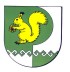 Собрание депутатовСемисолинского сельского поселения425140, Моркинский район, д.Семисола, ул.Советская, д.14 тел. (83635)9-56-41